АДМИНИСТРАЦИЯ КРАСНОСЕЛЬКУПСКОГО РАЙОНАПОСТАНОВЛЕНИЕ«22» сентября 2023 г. 	                                                                                 № 330-Пс. КрасноселькупО внесении изменений в приложения № 2,3 к Положению об оплате труда работников муниципального казённого учреждения «Комитет по управлению капитальным строительством»Во исполнение постановления Администрации Красноселькупского района от 27 октября 2022 года № 348-П «Об индексации», руководствуясь Уставом муниципального округа Красноселькупский район Ямало-Ненецкого автономного округа, Администрация Красноселькупского района постановляет: 1. Утвердить прилагаемые изменения, которые вносятся в приложения   № 2,3 к Положению об оплате труда работников муниципального казённого учреждения «Комитет по управлению капитальным строительством», утвержденному постановлением Администрации муниципального образования Красноселькупский район от 29 декабря 2018 года № П-382 «О введении новой системы оплаты труда работников муниципального казённого учреждения «Комитет по управлению капитальным строительством».2. Опубликовать настоящее постановление в газете «Северный край» и разместить на официальном сайте муниципального округа Красноселькупский район Ямало-Ненецкого автономного округа.3. Настоящее постановление вступает в силу с 01 октября 2023 года.Первый заместительГлавы АдминистрацииКрасноселькупского района				                                 М.М. ИмановПриложениеУТВЕРЖДЕНЫ                      постановлением Администрации Красноселькупского района          от «22» сентября 2023 г. № 330-ПИЗМЕНЕНИЯ, которые вносятся в приложения № 2,3 к Положению об оплате труда работников муниципального казённого учреждения «Комитет по управлению капитальным строительством», утвержденные постановлением Администрации муниципального образования Красноселькупский район от 29 декабря 2018 года № П-3821. Приложение № 2 к Положению изложить в следующей редакции:       «                                                                                                                 Приложение № 2к Положению об оплате трудаработников муниципального казенного учреждения «Комитет по управлению капитальным строительством»ПРОФЕССИОНАЛЬНЫЕ КВАЛИФИКАЦИОННЫЕ ГРУППЫ ДОЛЖНОСТЕЙслужащих, профессий рабочих и размеры должностных окладов                                                                                                                               ».2. Приложение № 3 к Положению изложить в следующей редакции:«                                                                                                Приложение № 3к Положению об оплате труда работников муниципального казенного учреждения «Комитет по управлению капитальным строительством»РАЗМЕРЫдолжностных окладов по должностям служащих, не включённым в профессиональные квалификационные группы».Квалификационные уровниДолжности, отнесенные к квалификационным уровнямРазмер должностного оклада (руб.)123Профессиональные квалификационные группы общеотраслевых должностей руководителей, специалистов и служащихПрофессиональные квалификационные группы общеотраслевых должностей руководителей, специалистов и служащихПрофессиональные квалификационные группы общеотраслевых должностей руководителей, специалистов и служащихПрофессиональная квалификационная группа «Общеотраслевые должности служащих 4 –го уровня»Профессиональная квалификационная группа «Общеотраслевые должности служащих 4 –го уровня»Профессиональная квалификационная группа «Общеотраслевые должности служащих 4 –го уровня»3 квалификационный уровень2 квалификационный уровень1 квалификационный уровеньНачальник отдела капитального строительства 38 517,00Профессиональная квалификационная группа «Общеотраслевые должности служащих 3 –го уровня»Профессиональная квалификационная группа «Общеотраслевые должности служащих 3 –го уровня»Профессиональная квалификационная группа «Общеотраслевые должности служащих 3 –го уровня»5 квалификационный уровеньЗаместитель главного бухгалтера 28 577,004 квалификационныйуровеньДолжности служащих первого квалификационного уровня, по которым может устанавливаться производное должностное наименование «ведущий», ведущий инженер3 квалификационный уровеньДолжности служащих первого квалификационного уровня, по которым может устанавливаться I внутри должностная  категория2 квалификационный уровеньДолжности служащих первого квалификационного уровня, по которым может устанавливаться II внутри должностная  категория1 квалификационныйуровеньИнженер по надзору за строительством; инженер; бухгалтер; экономист; юрисконсульт28 577,00Профессиональная квалификационная группа «Общеотраслевые должности служащих 2 –го уровня»Профессиональная квалификационная группа «Общеотраслевые должности служащих 2 –го уровня»Профессиональная квалификационная группа «Общеотраслевые должности служащих 2 –го уровня»2 квалификационный уровеньИнспектор по контролю за исполнением поручений25 472,001 квалификационный уровеньПрофессиональная квалификационная группа «Общеотраслевые должности служащих 1 –го уровня»Профессиональная квалификационная группа «Общеотраслевые должности служащих 1 –го уровня»Профессиональная квалификационная группа «Общеотраслевые должности служащих 1 –го уровня»1 квалификационный уровеньПрофессиональные квалификационные группы общеотраслевых профессий рабочихПрофессиональные квалификационные группы общеотраслевых профессий рабочихПрофессиональные квалификационные группы общеотраслевых профессий рабочихПрофессиональная квалификационная группа «Общеотраслевые профессии рабочих второго уровня»Профессиональная квалификационная группа «Общеотраслевые профессии рабочих второго уровня»Профессиональная квалификационная группа «Общеотраслевые профессии рабочих второго уровня»2 квалификационный уровень Наименование  профессий рабочих, по которым предусмотрено присвоение 6  и 7 квалификационных  разрядов  в соответствии с Единым тарифно-квалификационным справочником работ и профессий рабочих1 квалификационный уровеньНаименования профессий рабочих, по которым предусмотрено присвоение 4 и 5 квалификационных разрядов в соответствии с Единым тарифно-квалификационным справочником работ и профессий рабочих;Профессиональная квалификационная группа «Общеотраслевые профессии рабочих первого уровня»Профессиональная квалификационная группа «Общеотраслевые профессии рабочих первого уровня»Профессиональная квалификационная группа «Общеотраслевые профессии рабочих первого уровня»1 квалификационный уровеньНаименования профессий рабочих, по которым предусмотрено присвоение 1, 2 и 3 квалификационных разрядов в соответствии с Единым тарифно-квалификационным справочником работ и профессий рабочих: уборщик служебных помещений 16 402,00№п/пНаименование должностейРазмер должностного оклада (руб.)1231.Директор49 699,003.Заместитель директора43 487,004.Главный бухгалтер36 032,00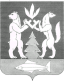 